RICHIESTA RIMBORSO SPESEIl/la sottoscritto/a_____________________________ dichiara di aver svolto effettivamente la missione a____________________________ presso l’Ente_________________________________ località di partenza ____________________data ________________________ ora_____________località di rientro _____________________ data_________________________ ora_____________ e chiede il rimborso delle seguenti spese di cui allega i giustificativi in originale:TOTALE SPESE DA LIQUIDARE __________________________Il/la sottoscritto/a sotto la propria responsabilità dichiara:           di aver utilizzato il taxi, non preventivamente autorizzato in fase di richiesta di missione, per la tratta: ______________________________________________________________ per il seguente motivo:_________________________________________________________________________       di non aver in atto congedi ai sensi dell’art 17, L. 382/80       che la missione è stata svolta in luogo diverso dall’abituale dimora      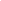        di aver ricevuto un anticipo di € ____________________________       di aver ricevuto rimborsi spese da enti esterni (specificare)______________________________     di aver usufruito di pasti gratuiti compresi nel costo dell’iscrizione al corso / convegno o offerti da altri Enti (specificare:data/pranzo/cena)________________________________________________        di aver sostenuto personalmente le spese dell’albergo (ai fini dell’erogazione del trattamento economico alternativo di missione per l’estero)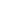       che in assenza di attestato di partecipazione a convegno/conferenza o attività di altra natura, la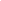 presente dichiarazione, compatibilmente con le regole previste dal finanziatore, costituisce autocertificazione della partecipazione al suddetto evento.Torino, _______________________                   Firma del richiedente________________________UNIVERSITÀ degli STUDI di TORINO    DIREZIONE/DIPARTIMENTO ___________________N.DOC.DESCRIZIONE DELLA SPESAIMPORTO DA RIMBORSAREIMPORTO ANTICIPATO DA AGENZIAAEREOASSICURAZIONE VOLOTRENONAVEAUTOBUS / CORRIERA / METROALBERGOPASTI (1)ISCRIZIONE CONGRESSO/CONVEGNOTAXI (2)MEZZO PROPRIO/NOLEGGIO AUTOINDENNITA’ CHILOMETRICA  KM PERCORSI CON MEZZO PROPRIO……………..……….PEDAGGIOPARCHEGGIO AUTO (MAX 50 €)ALTRO: